ENQUESTA VALORACIÓ ESCOLA FEMINISTA D’ESTIU 2012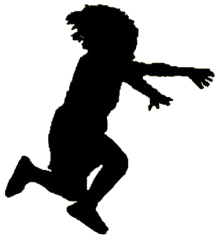 De l'1 al 10, quina és la nota que posaries a l'EFE 2012?Dels tres eixos temàtics, quin et va resultar més interessant quan vas llegir la programació?Un cop dintre del debat, quin dels tres eixos et va resultar més atractiu?Et va agradar el format dels debats i l'organització dels grups? En cas que la resposta sigui 'NO', ens podries explicar per què?Si et donéssim l'opció de canviar alguns aspectes de l'organització de l'EFE, quina de les següents opcions triaries? Seria més específica en la relació dels eixos temàtics i el tema central de l'EFE (en aquest cas, la crisi). Reduiria el volum de material de suport (lectures). Donaria major importància a les experiències individuals i col·lectives que donin peu als debats. Cap de les anteriors. (Proposa'ns algun altre aspecte que t'agradaria canviar).Pel que fa als horaris i els dies escollits per realitzar aquesta EFE 2012, quina de les següents opcions triaries? Els dies escollits i els horaris m'anaven bé; vaig poder assistir a tots els debats sense cap problema. Els dies escollits no m'anaven bé. Els horaris escollits no m'anaven bé. Ni els dies ni els horaris no m'anaven bé. Només vaig poder assistir un dia, l'altre no m'anava bé. Els horaris d'un dia m'anaven bé, però els de l'altre no.En cas que hagis triat una de les opcions del 2 al 6, tens alguna proposta a fer per resoldre aquest problema?Vas fer ús del dossier elaborat per les jornades? En cas de que la resposta sigui 'NO', ens podries explicar per què?Et van agradar les aportacions fetes per col·lectius relacionats amb els eixos temàtics proposats? (L'aportació de 'Dones i Treballs' i de les 'Feministes Indignades'). En cas de que la resposta sigui 'NO', ens podries explicar per què?
Tens alguna altra pregunta, queixa o suggeriment a fer-nos sobre l'EFE d'aquest any?Fes-nos arribar la teva enquesta a la següent adreça: xarxafem@xarxafeminista.orgLa teva opinió ens importa, gràcies per participar en l’enquesta!!!